 АДМИНИСТРАЦИЯ 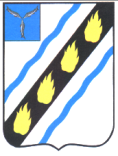 СОВЕТСКОГО МУНИЦИПАЛЬНОГО РАЙОНА  САРАТОВСКОЙ ОБЛАСТИ ПО С Т А Н О В Л Е Н И Е	 от  29.10.2014   № 1063 р.п.Степное  внесении изменений в постановлениеадминистрации Советского муниципального  района от  04.07.2013 № 900 Руководствуясь Уставом Советского муниципального района, администрация  Советского  муниципального района ПОСТАНОВЛЯЕТ:	 Внести  изменения  в  приложение  №  2  к  постановлению  администрации Советского  муниципального  района  от  04.07.2013  №  900  «О  создании межведомственной  комиссии  по  признанию  помещения  жилым  помещением, жилого  помещения  непригодным  для  проживания  и  многоквартирного  дома аварийным и подлежащим сносу или реконструкции на территории Степновского муниципального образования Советского муниципального района», изложив его в новой редакции (прилагается). Глава администрации  Советского муниципального района                          	                                               С.В. Пименов Котурай Н.В. 5-00-37      Приложение   постановлению администрации Советского муниципального района  от « 29 » октября 2014 № 1063 «Приложение № 2  постановлению администрации Советского муниципального района  от   04.07.2013  № 900 Положение  межведомственной комиссии по признанию помещения жилым помещением, жилого помещения непригодным для проживания и многоквартирного дома аварийным и подлежащим сносу или реконструкции на территории Степновского муниципального образования Советского муниципального района  Общие положения 1.1.  Настоящее  Положение  определяет  порядок  деятельности межведомственной  комиссии  по  признанию  помещения  жилым  помещением, жилого помещения непригодным для проживания и многоквартирного жилого дома аварийным и подлежащим сносу или реконструкции на территории Степновского муниципального  образования  Советского  муниципального  района  (далее  - комиссия). 1.2.  Комиссия  осуществляет  признание  помещений  жилыми  помещениями, жилых  помещений  непригодными    для  проживания  и  многоквартирных  жилых домов  аварийными  и  подлежащими  сносу  на  основании  оценки  соответствия указанных  помещений  и  многоквартирных  домов  требованиям,  установленным постановлением Правительства РФ от 28 января 2006 года № 47 «Об утверждении Положения  о  признании  помещения  жилым  помещением,  жилого  помещения непригодным  для  проживания  и  многоквартирного  жилого  дома  аварийным  и подлежащим сносу или реконструкции» (далее – постановление Правительства РФ). 1.3.  Действие  настоящего  Положения  распространяется  на  находящиеся  в эксплуатации  жилые  помещения  независимо  от  формы  собственности, расположенные  на  территории  Степновского  муниципального  образования  (за исключением собственности РФ и субъекта РФ). 1.4.    Действие  настоящего  Положения  не  распространяется  на  жилые помещения,  расположенные  в  объектах  капитального  строительства,  ввод  в эксплуатацию которых и постановка на государственный учет не осуществлены в соответствии с Градостроительным кодексом Российской Федерации.   1.5.  Комиссия  руководствуется  в  своей  деятельности  законодательством Российской Федерации, законодательством Саратовской области, правовыми актами Советского    муниципального  района  Саратовской  области,  а  также  настоящим Положением.   Основные задачи и функции комиссии 2.1. Проведение оценки соответствия помещения установленным действующим законодательством Российской Федерации требованиям и  признание помещения жилым  помещением,  жилого  помещения  непригодным  для  проживания  и многоквартирного  жилого  дома  аварийным  и  подлежащим  сносу  или реконструкции.  Организация работы 3.1.  Комиссия  действует  в  составе  председателя,  заместителя  председателя, секретаря и членов комиссии. 3.2. Председатель комиссии:  осуществляет общее руководство комиссией; вносит предложения в повестку дня заседания комиссии; знакомится с материалами по вопросам, рассматриваемым комиссией; подписывает документы, в том числе акты комиссии; организует контроль за выполнением решений, принятых комиссией. 3.3. Заместитель председателя комиссии:  замещает председателя комиссии в его отсутствие; по поручению председателя комиссии ведет заседание комиссии, решает иные вопросы  деятельности  комиссии  в  соответствии  с  настоящим  Положением  и распределением обязанностей между председателем и заместителем председателя комиссии. 3.4. Секретарь комиссии:  подготавливает документы и материалы на комиссию и доводит их до членов комиссии;  оповещает членов комиссии о дне заседания и повестке дня; ведет делопроизводство комиссии.3.5. Члены комиссии:  вносят предложения в повестку дня заседания комиссии; знакомятся с материалами по вопросам, рассматриваемым комиссией; вносят предложения по вопросам, находящимся в компетенции комиссии; выполняют поручения комиссии и ее председателя; участвуют в подготовке вопросов на заседании комиссии и осуществляют необходимые меры по выполнению ее решений, контролю за их реализацией;  подписывают заключения о принятом решении комиссии и  акт обследования помещения.  3.6. К работе комиссии могут привлекаться с правом совещательного голоса собственник  жилого  помещения  (уполномоченное  им  лицо),  а  в  необходимых случаях – квалифицированные эксперты проектно-изыскательских организаций с правом решающего голоса.  3.7. Комиссия на основании заявления собственника помещения или заявления гражданина (нанимателя)  либо на основании заключения органов, уполномоченных на проведение государственного контроля и надзора, по вопросам, отнесенным к их компетенции, проводит оценку соответствия помещения согласно установленным в «Положении  о  признании  помещения  жилым  помещением,  жилого  помещения  непригодным  для  проживания  и  многоквартирного  жилого  дома  аварийным  и подлежащим  сносу  или  реконструкции»  (далее  –  Положение),  утвержденном постановлением  Правительства  РФ  от  28.01.2006  №  47,  требованиям.  По результатам работы комиссия принимает одно из следующих решений:   о  соответствии  помещения  требованиям,  предъявленным  к  жилому помещению, и его пригодности для проживания;   о  необходимости  и  возможности  проведения  капитального  ремонта, реконструкции или перепланировки (при необходимости с технико-экономическим обоснованием)  с  целью  приведения  утраченных  в  процессе  эксплуатации характеристик жилого помещения в соответствии с установленными в Положении требованиями и после их завершения – о продолжении процедуры оценки;   о  несоответствии  помещения  требованиям,  предъявляемым  к  жилому помещению,  с  указанием  оснований,  по  которым  помещение  признается непригодным для проживания;  о признании многоквартирного дома аварийным и подлежащим сносу;  о  признании  многоквартирного  дома  аварийным  и  подлежащим реконструкции. Для  рассмотрения  вопроса  о  пригодности  (непригодности)  помещения  для проживания  и  признания  многоквартирного  дома  аварийным  заявитель предоставляет  в комиссию  вместе  с  заявлением пакет необходимых документов согласно постановлению Правительства Российской Федерации от 28 января 2006 г.  47.3.8. Заседание комиссии считается правомочным, если на нем присутствуют не менее половины от установленного числа ее членов. 3.9.  Заседания  комиссии  ведет  председатель  комиссии,  а  в  случае  его отсутствия заместитель председателя комиссии. 3.10.  Решения  комиссии  принимаются  путем  открытого  голосования  большинством голосов от числа членов комиссии, присутствующих на заседании. 3.11. По вопросам своей деятельности комиссия принимает решение, которое оформляется заключением, подписывается всеми членами комиссии.   случае  равенства  голосов  голос  председательствующего  на  заседании комиссии является решающим.  случае несогласия с принятым решением члены комиссии вправе выразить свое особое мнение в письменной форме и приложить его к заключению. 3.12. Комиссия вправе назначить дополнительные обследования и испытания, результаты  которых  приобщаются  к  документам,  ранее  представленным  на рассмотрение комиссии.  3.13. По окончании работы комиссия составляет в 3 экземплярах заключение о признании помещения пригодным (непригодным) для постоянного проживания по форме,  утвержденной  постановлением  Правительства  Российской  Федерации  от 28.01.2008 г. № 47 «Об утверждении положения о признании помещения жилым помещением, жилого помещения непригодным для проживания и многоквартирного дома аварийным и подлежащим сносу или реконструкции». 3.14. В случае обследования помещения комиссия составляет в 3 экземплярах акт  обследования  помещения  по  форме,  утвержденной  постановлением Правительства  Российской  Федерации  от  28.01.2008  г.  №  47  «Об  утверждении положения  о  признании  помещения  жилым  помещением,  жилого  помещения непригодным для проживания и многоквартирного дома аварийным и подлежащим сносу или реконструкции».  3.15.  На  основании  заключения  комиссии  администрация  Советского муниципального района принимает решение и издает распоряжение с указанием о дальнейшем  использовании  помещения,  сроках  отселения  физических  и юридических лиц в случае признания дома аварийным и подлежащим сносу или реконструкции  или  о  признании  необходимости  проведения  ремонтно- восстановительных работ. 3.16. Комиссия в 5-дневный срок направляет  1 экземпляр заключения комиссии заявителю, а  в случае признания жилого помещения непригодным для проживания  многоквартирного дома аварийным и подлежащим сносу или реконструкции – в орган  муниципального  жилищного  контроля  по  месту  нахождения  такого помещения или дома.   случае  признания  жилого  помещения  непригодным  для  проживания вследствие  наличия  вредного  воздействия  факторов  среды  обитания, представляющих  особую  опасность  для  жизни  и  здоровья  человека,  либо представляющих угрозу разрушения здания по причине его аварийного состояния или  по  основаниям,  предусмотренным  пунктом  36  Положения,  утвержденного постановлением Правительства Российской Федерации от 28.01.2008 г. № 47 «Об утверждении  положения  о  признании  помещения  жилым  помещением,  жилого помещения непригодным для проживания и многоквартирного дома аварийным и подлежащим  сносу  или  реконструкции»,  решение  комиссии  направляется  в соответствующий  орган  исполнительной  власти  Саратовской  области, администрацию  Советского  муниципального  района,  собственнику  жилья  и заявителю не позднее рабочего дня, следующего за днем оформления решения.   ». Верно:  Начальник отдела  делопроизводства и контроля                                                   Н.В. Черникова 